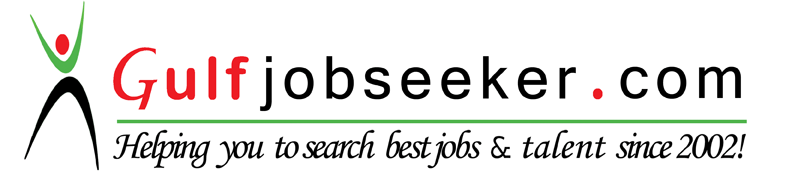 Contact HR Consultant for CV No: 339875E-mail: response@gulfjobseekers.comWebsite: http://www.gulfjobseeker.com/employer/cvdatabasepaid.php Career Objective:  Seeking medium level challenging assignment in Business Development & Sales with a growth organisation of repute, where my Sales Expertise and skills will significantly contribute to organisational goals and objectives.Professional OverviewOver 14 years of cross functional experience in Sales & Marketing, Brand Promotion, Dealer Network Development, Industrial Sales, Project Sales (Institutional, Residential, Estate, Hospitality)Presently working as Freelancer and doing online/offline Computer jobs.Associate with real estate dealers and do liasioning to engage clients with them.Work as Freelancer for CBS-EMBEX Pvt Ltd. for sales & marketing activities.Earlier worked as Assistant Manager with M/s. EON Electric Limited, Reporting to Regional Manager, and Business Development in Northern Region (Tri-City i.e. Chandigarh, Panchkula, Mohali, Punjab, J & K)Responsible for business development with Dealers, Generate Project Sales & Enquiries, Architects, Consultants & Private Organisations and Getting Approval from Govt. Departments & Big Projects.                             Experienced in Business Development with Architects, Consultants, Contractors, Industrial OEM’s & Direct customers, costing and price negotiation, settling complaint of commercial as well as technical nature. Handled major OEM’s account independently.Experienced independent sales generation of Rs 3 Crores, with sales in Insulated PVC Wires & Cables.Experienced in handling sales force of 6 Sales operators in the region of northern .Experienced in developing almost 5 major distributor, 30 direct dealers for conveting sales as per the assigned target given by companies.A keen planner & strategist with expertise in Customer Handling, Price Negotiations, order Executions as per delivery & Target commitments. Expertise in managing entire breadth of supply chain operations inclusive of order/ schedule generation, customer communication & handling material management. Core CompetenciesMarketing/ Business DevelopmentBusiness development with OEMs (Panel Builders) in close co-ordination with senior level managementIdentifying and developing new streams for revenue growth and maintaining relationships with existing customers to achieve repeat/ referral business.Managing activities pertaining to negotiating/ finalization of deals (techno commercial) for smooth execution of sales & order processing. Provide technical service support to clients and resolving their issues/ concerns.Conducting competitor analysis by keeping overview on market trends and competitor moves to achieve market share metrics.Developing marketing plans to build customer preference and drive volumes.Attend and settle customer complaint of Technical / Commercial nature.Handled marketing for Domestic & Industrial Switch Gears, Modular Switches, Domestic & Industrial Wires & Cables, Lighting.LogisticsEnsuring shipment tracking and monitoring till safe delivery is made on time.Ensuring the compliance on all the legal requirementsAccounts & PaymentsAccount reconciliations with Distributors/Dealers & Customers.Professional CredentialsFreelancing									July,2015 – Till DatePresently working as Freelancer and doing online/offline Computer jobs.Associate with real estate dealers and do liasioning to engage clients with them.Work as Freelancer for CBS-EMBEX Pvt Ltd. for sales & marketing activities.M/s. EON Electric Limited							Nov, 2014 – June,2015Assistant Manager – (LED Lighting)Product Range: LED Lighting, Consumer Lighting, Wires, Fans & Geysers under Brand Name ‘EON ELECTRIC Limited’Sales Target 2015-16: 4.00 Cr.                         Accountable for creating & handling Project Dealer/ Govt. Dept Approvals/ Project Sales independently, for approval in Major Govt Departments/Projects for LED Lighting, Wires, Fans & Geysers.Accountable for Brand Promotion thru Consultants/Contractor/Architect Meets & Technical MeetsMajor Achievements:Generated order of Rs. 20.00 Lacs from Hotel JW Marriot, Chandigarh for LED Lighting & Track LightsGenerated order of Rs. 10.00 Lacs from Hotel Radisson, Jalandhar for LED LightingArrange Technical Seminar in MES Pathankot & Railway Board Ferozepur for Product approval in department.M/s NOVATEK Electro Engineers Pvt Limited				Nov, 2012 - Nov,2014Area Sales Manager – (Industrial & Domestic Switchgears)Product Range: Modular Switches, DB, MCB, MCCB, ACB’s, Contractors, Relays, Drives Etc. under Brand Name ‘SCHNEIDER ELECTRIC’Sales Target 2014-15: 7.00 Cr.Accountable for creating & handling Dealer/ OEM’s/ Panel Builder/ Govt. Dept/ Contractors independently, for Low Voltage Switchgears Products i.e. MCB’s, MCCB’s RCCB’s, Relays, Switch Fuse Units, Contactors Drives, Distributions Boards & Modular Switches.Accountable for Brand Promotion thru Consultants/Contractor/Architect Meets & Panel Builder Technical MeetsMajor Achievements:Generated order of Rs 3.50 Cr. from Various Departments/ Contractors/ Dealers for Industrial/Domestic SwitchgearsGenerated order of Rs. 35.00 Lac from Residency View Residential Society, Mohali for Modular Switches & MCBGenerated order of Rs. 5.00 Lacs from Vrindavan Heights Residential Society, Panchkula for Modular SwitchesGenerated order of Rs. 5.00 Lacs from Alchemist Hospital, Panchkula for Modular Switches & MCB.M/s. WIPRO Limited							        Aug, 2010 – Oct, 2011Area Sales Executive -  : CFL, MH Lamps, Ballasts, Consumer Luminaries, LED Lighting & Appliances under Brand Name ‘WCCLG’Sales Target 2010-11: 1.80 Cr.                         (Achieved 2.0 Cr)Accountable for creating & handling Distributor/ Dealer network independently, for lighting products i.e. CFL’s, MH Lamps, Consumer Luminaries, Ballasts, LED (Lighting & Appliances).Accountable for Brand Promotion thru Advertisements, Banners, Canopies Major Achievements:Develop 4 new distributors & 6 new dealers other than existing ones.M/s. STANDARD Electricals Limited					        July, 2008 – Aug, 2010Assistant Manager -   : Industrial & Domestic Switchgears under Brand Name ‘STANDARD’Sales Target 2009-10: 3.00 Cr.                         (Achieved 3.00 Cr)Accountable for creating & handling Dealer/ OEM’s network independently, for Low Voltage Switchgears Products i.e. MCB’s, MCCB’s RCCB’s, On-load/Off-load Changeovers, Rewirable Switch Fuse Units & Distributions BoardsAccountable for Brand Promotion thru advertisements, banners, canopies, Electricians & OEM’s Technical Meets. Major Achievements:Generated order of Rs 60.00 Lacs from M/s Power Solutions, Baddi for Industrial/Domestic SwitchgearsGenerated order of Rs 70.00 Lacs from M/s G S Telecommunications for Domestic SwitchgearsM/s. RR Kabel Limited                                                                              Sept, 2003 – Jun, 2008Sr. Sales Executive -   : RR Copper Wires & Cables, RR Industrial Plugs & Sockets, RR EUBIQ Power Outlet System, under Brand Name ‘RR KABEL’Sales Target 2007-08: 2.50 Cr.                        (Achieved 3.00 Cr)Accountable for creating & handling Dealer network independently, for PVC Wires & Cables i.e. Single Core/ Multi Core Copper/ Aluminium Wires & CablesAccountable for Brand Promotion thru advertisements, banners, canopies, Architect, Consultant & Electrician Meets Major Achievements:Generated order of Rs 90.00 Lacs from M/s Synergy Communications & Sigma Punch for  for Domestic Wires & Industrial CablesGenerated single order of Rs 50.00 Lacs from Hotel TAJ GVK for Domestic Wires & CablesGenerated single order of Rs 35.00 Lacs from M/s Ranbaxy Laboratories Limited for Domestic Wires & Industrial CablesGenerated single order of Rs 25.00 Lacs from M/s ICON Batteries (A part of Luminous Invertors & Batteries) for Domestic Wires & Industrial CablesGenerated single order of Rs 25.00 Lacs from M/s NICOLAS PIRAMAL Pvt Ltd for Domestic Wires & Industrial CablesDeveloped 04 Dealers, 20 sub-dealers to generate sales turnover of Rs 3.00 Crores, annuallyM/s. HAVELLS INDIA Limited					                    Apr, 2001 – Aug, 2003Sales Officer -   : Modular Switches/ Wires & Cables under Brand Name ‘HAVELLS’Sales Target 2002-03: 1.25 Cr.                         (Achieved 1.50 Cr)Accountable for creating & handling Dealer network independently, for PVC Insulated Wires & Wiring Accessories i.e. Modular Switches.Accountable for Brand Promotion thru advertisements, banners, canopies & road showsMajor Achievements:Generated single order of Rs 15.00 Lacs from Willow Bank in Shimla for Wires and Modular SwitchesGenerated single order of Rs 20.00 Lacs from Urban Housing Building Society for WiresGenerated order of Rs 10.00 Lacs from Baba Mal Dass Charitable Trust in Mohali for WiresGenerated single order of Rs 15.00 Lacs from Hotel Good-Wood (Radisson-Group) in Shimla for Wires and Modular SwitchesAcademic Credentials1998  	Bachelor of Arts                                                                     ( , ) 1998  	Diploma in Computer Application & System Management           (R.I.C.M., ) 1999  	2 Month Certification in Visual Basic 6.0                                   (Hartron, ) Last CTC: Rs 6.50 Lacs + PerksIT Skills: MS office (Excel, Word, Power Point), Internet & SAP ModuleDate of Birth: 10th November, 1976